           Приложение № 1 к постановлению администрацииНаходкинского городского округаС Х Е М А   № 136Размещения нестационарного торгового объекта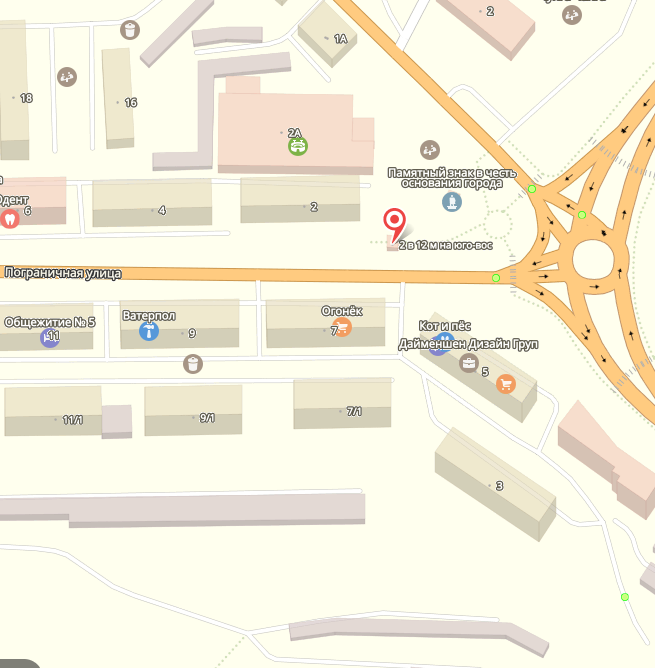 Вид нестационарного торгового объектаСпециализацияМестоположение объектаПлощадь объекта / площадь земельного участка, кв.мКоординаты земельного участка, МСККиоск в остановочном комплексе «Площадь Совершеннолетия»чётная сторона в городе НаходкаСмешанные товарыМестоположение: в 12 метрах на юго-восток от жилого дома, расположенного  по адресу: город Находка, улица Пограничная, 27X1  326664,17       Y1  2231993,75           X2  326665,75       Y2  2231993,74  X3  326665,77       Y3  2231997,26 X4  326664,19       Y4  2231997,26 X5  326663,66       Y5  2231996,75  X6  326663,62       Y6  2231994,19 X7  326664,17       Y7  2231993,75